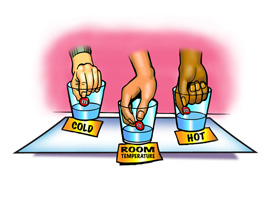 Problem:  Does the temperature of the water affect how fast the colored coating dissolves from an M&M?Materials: Each group will have…Procedure:Identify the independent variable and dependent variable.Independent Variable: ______________________________Dependent Variable: _______________________________Based off of the problem, write a hypothesis.HYPOTHESIS:  If_____________________________________________________________________    then__________________________________________________________________Retrieve 3 cups of water from the teacher (cold, room temp, hot).Pour cold, room-temperature, and hot water into their labeled plates so that the water covers the bottom of the entire plate.  Place a same colored M&M in the center of each plate.Observe the plate/M&M for 1 minute.As you observe the plate/M&M, record your observations in the chart below.  Include a description of what is occurring along with drawings.DATA TABLEWrite a 5-7 sentence conclusion.  In your conclusion, be sure to Discuss your hypothesis and data.  Did your results support your hypothesis?  Why do you think your data turned out as it did?  Based off of your data, what can you infer about the relationship between temperature and dissolving?3 same color M&M’s	Hot Water	Cold WaterRoom Temp Water3 Plastic or foam dessert platesCrayons/colored pencilsPaper towelsCold WaterRoom Temp. WaterHot WaterOBSERVATIONS:OBSERVATIONS:OBSERVATIONS: